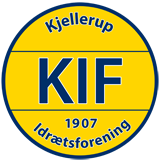 BestyrelsesmødeDagsordenEmne og temalisteTidspunkt:Mandag d. 8, januar 2024 kl. 17.00Sted:Bjerget – Hasselvej 13, 8620 KjellerupDeltagere:Anders KyllingsbækBrian Winkler MøllerFrank JosephsenJacob WillemoesMark JacobsenSigne HostrupEvan ThorhaugeAfbud/fraværende: Mødeleder:EvanReferent:Signe19,00SponsoransvarligBilagOplægPræsentation af Michael BøndingPlan for arbejdet med gentegning og tegning af sponsorater/Michael - ETBilordning/Michael – JacobFutsalReferatBilordning – Jacob er i dialog med LJ-biler. Vi afventer endnu. Futsal – der har været kampe spillet med andre spilleruniformer, hvorfor bestyrelsen gerne vil have sat gang i  mulighed for sponsorer på spilleruniformer. Evan og Michael arbejder videre med dette. Kontaktoplysninger på Michael kommer på hjemmesiden – Frank er tovholder. 19,30DagsordenOplægGodkendelse af dagsordenen, evt. ændringer i punkter og nye punkter til dagsordenen (ved enighed)Referat19,40Orientering/nyt (Udvalg og ansvarsområder)BilagOplægReferat20,00Generalforsamling mandag d. 25. martsBilagOplægAdvisering af generalforsamling senest 14 dage indenHjemmeside og FB (medio januar – FJ)Kjellerup tidende (primo marts – ET)Valg til bestyrelsen – afklaring inden generalforsamlingen om genvalg og evt. behov for nye kandidater? Vedtægtsændringer (Se efterfølgende punkt)Regnskab – budget (Se efterfølgende punkt)ReferatDet vedtages at rykke datoen til d. 18.3.24. kl. 19.0020,20Økonomi – Regnskab/balance 2023 - Budget 2024BilagBalance fra Birgitte og AndersOplægBalance for november månedUdvalg og budgetansvarlige bedes om, med udgangspunkt i budget og regnskab for 2023, at komme med forslag til eget budget for 2024.ReferatDer planlægges et ekstraordinært budgetmøde hvor Ungdom og Senior inviteres. Det er d. 21.2. kl 19.00. Bestyrelsen mødes kl 18.3020,40VedtægterBilag Vedtægter og vedtægtsforslagOplægOplæg til ændringer i vedtægtsændringerne/AKReferatEfter revidering af vedtægterne aftales det at en lille gruppe skal arbejde videre med at omformulere vedtægterne. Der kan evt. drages inspiration fra DBU’s vedtægter. Signe, Jacob og Evan aftaler et møde. 21,00StøttemedlemsskabBilagForslagRegnearkOplægSe oplæg fra Farsø og DaugaardReferatBestyrelsen bakker op om forslaget Der skal laves et udvalg til at eksekvere på dette. Evan taler i første omgang med Farsø og Daugaard ang. dette. 21,25Evt.Lykkeliga - SigneReferatSigne undersøger hvad SIF og DBU gør i forhold til fodboldtilbud til børn med særlige behov. Vision, mission og værdierUdarbejde visioner for KIFFrivilligePlan for hvordan vi får engageret flere frivillige i arbejdet i klubbenOrganisationOrganisationen helt på pladsMålaktionærordningenEvaluering og evt ændringerSpillertøjIndkøb af nyt spillertøj til hver sæsonVedtægterAjourføring af vedtægter